NCI, DIVISION OF CANCER PREVENTION (DCP)SERIOUS ADVERSE EVENT REPORT FORMREQUIRED FIELDS ON ALL REPORTS (Note: All SAEs must also be reported on the AE CRF)A. Study Subject Information B. Event InformationALL FIELDS APPEARING IN THE FOLLOWING PAGES (C-F) MUST BE COMPLETED FOR THE INITIAL REPORT; THEREAFTER, FILL IN ONLY SECTIONS THAT PROVIDE ADDITIONAL/ CORRECTIVE INFORMATION. C.  Site InformationD.  Suspect Medication(s)(continue in section G. Continued Information if necessary)E. Adverse Event(continue in section G. Continued Information if necessary)(continue in section G. Continued Information if necessary)F. Comments/Clarifications:G. Continued InformationToday's Date:Sponsor: NCI, DCPStudy (Indication):Drug(s) under Investigation:IND No.:[[]  Initial Event Report []  Follow-up Report [[]  Initial Event Report []  Follow-up Report [[]  Initial Event Report []  Follow-up Report [[]  Initial Event Report []  Follow-up Report [[]  Initial Event Report []  Follow-up Report [[]  Initial Event Report []  Follow-up Report Event Onset Date: (Month/Day/Year)Event Onset Date: (Month/Day/Year)Event Onset Date: (Month/Day/Year)Primary Event (diagnosis):Primary Event (diagnosis):Primary Event (diagnosis):Event Approx. Time: (Indicate A.M./P.M.) Event Approx. Time: (Indicate A.M./P.M.) Event Approx. Time: (Indicate A.M./P.M.) Primary Event (diagnosis):Primary Event (diagnosis):Primary Event (diagnosis):Event Occurred at: Event Occurred at: Event Occurred at: Primary Event (diagnosis):Primary Event (diagnosis):Primary Event (diagnosis):Duration of Drug Exposure at Event:Duration of Drug Exposure at Event:Duration of Drug Exposure at Event:Primary Treatment Approx. Time (A.M./P.M.):  Primary Treatment Approx. Time (A.M./P.M.):  Primary Treatment Approx. Time (A.M./P.M.):  Duration of Drug Exposure at Event:Duration of Drug Exposure at Event:Duration of Drug Exposure at Event:Primary Treatment of Event: Primary Treatment of Event: Primary Treatment of Event: Attending Physician (Name): Attending Physician (Name): Attending Physician (Name): Attending Physician (Name): Attending Physician (Name): Attending Physician (Name): Phone/FAX No.: Phone/FAX No.: Phone/FAX No.: Phone/FAX No.: Phone/FAX No.: Phone/FAX No.: Hospital/Clinic: Hospital/Clinic: Hospital/Clinic: Hospital/Clinic: Hospital/Clinic: Hospital/Clinic: Address: Describe Event (if applicable, include dates of hospitalization for event):Describe Event (if applicable, include dates of hospitalization for event):Describe Event (if applicable, include dates of hospitalization for event):Describe Event (if applicable, include dates of hospitalization for event):Describe Event (if applicable, include dates of hospitalization for event):Describe Event (if applicable, include dates of hospitalization for event):Form Completed By: (Print Name) Form Completed By: (Print Name) Form Completed By: (Print Name) Form Completed By: (Print Name) Title Title Investigator Signature             Investigator Signature             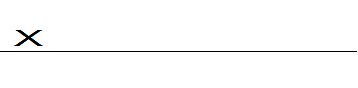 Date Phone No.1.  Investigator Name 1.  Investigator Name 2.  Address1. Study Design:  [] Blind  [] Open/Unblind1. Study Design:  [] Blind  [] Open/Unblind1. Study Design:  [] Blind  [] Open/Unblind1. Study Design:  [] Blind  [] Open/Unblind1. Study Design:  [] Blind  [] Open/Unblind1. Study Design:  [] Blind  [] Open/Unblind1. Study Design:  [] Blind  [] Open/Unblind1. Study Design:  [] Blind  [] Open/Unblind1. Study Design:  [] Blind  [] Open/Unblind1. Study Design:  [] Blind  [] Open/UnblindPossible Dose (e.g., 300 mg) Possible Dose (e.g., 300 mg) Possible Dose (e.g., 300 mg) Frequency (e.g., qd) Frequency (e.g., qd) Frequency (e.g., qd) Frequency (e.g., qd) Route (e.g., po)  Route (e.g., po)  Route (e.g., po)  2. Study Drug2. Study Drug2. Study Drug2. Study Drug2. Study DrugFormulation (e.g., tablet, solution)Formulation (e.g., tablet, solution)Formulation (e.g., tablet, solution)Formulation (e.g., tablet, solution)Formulation (e.g., tablet, solution)Lot No. (If known)Lot No. (If known)Lot No. (If known)Lot No. (If known)Lot No. (If known)3.  Start Date of Study Drug (Month/Day/Year): 3.  Start Date of Study Drug (Month/Day/Year): 3.  Start Date of Study Drug (Month/Day/Year): 3.  Start Date of Study Drug (Month/Day/Year): 3.  Start Date of Study Drug (Month/Day/Year): 4. Was blind broken due to event?      [] No [] Yes [] NA4. Was blind broken due to event?      [] No [] Yes [] NA4. Was blind broken due to event?      [] No [] Yes [] NA4. Was blind broken due to event?      [] No [] Yes [] NA4. Was blind broken due to event?      [] No [] Yes [] NA4. Was blind broken due to event?      [] No [] Yes [] NA4. Was blind broken due to event?      [] No [] Yes [] NA4. Was blind broken due to event?      [] No [] Yes [] NA4. Was blind broken due to event?      [] No [] Yes [] NA4. Was blind broken due to event?      [] No [] Yes [] NA5. Was Study Drug stopped/interrupted/reduced in response to event?  [] No  [] Yes>> If yes, complete a-e:5. Was Study Drug stopped/interrupted/reduced in response to event?  [] No  [] Yes>> If yes, complete a-e:5. Was Study Drug stopped/interrupted/reduced in response to event?  [] No  [] Yes>> If yes, complete a-e:5. Was Study Drug stopped/interrupted/reduced in response to event?  [] No  [] Yes>> If yes, complete a-e:5. Was Study Drug stopped/interrupted/reduced in response to event?  [] No  [] Yes>> If yes, complete a-e:5. Was Study Drug stopped/interrupted/reduced in response to event?  [] No  [] Yes>> If yes, complete a-e:5. Was Study Drug stopped/interrupted/reduced in response to event?  [] No  [] Yes>> If yes, complete a-e:5. Was Study Drug stopped/interrupted/reduced in response to event?  [] No  [] Yes>> If yes, complete a-e:5. Was Study Drug stopped/interrupted/reduced in response to event?  [] No  [] Yes>> If yes, complete a-e:5. Was Study Drug stopped/interrupted/reduced in response to event?  [] No  [] Yes>> If yes, complete a-e:a. If stopped, specify date study drug last taken:  (Month/Day/Year)a. If stopped, specify date study drug last taken:  (Month/Day/Year)a. If stopped, specify date study drug last taken:  (Month/Day/Year)a. If stopped, specify date study drug last taken:  (Month/Day/Year)a. If stopped, specify date study drug last taken:  (Month/Day/Year)a. If stopped, specify date study drug last taken:  (Month/Day/Year)a. If stopped, specify date study drug last taken:  (Month/Day/Year)a. If stopped, specify date study drug last taken:  (Month/Day/Year)[] NA[] NAb. If reduced, specify: New dose b. If reduced, specify: New dose b. If reduced, specify: New dose b. If reduced, specify: New dose Date reduced  (Month/Day/Year) Date reduced  (Month/Day/Year) Date reduced  (Month/Day/Year) Date reduced  (Month/Day/Year) [] NA[] NAc. If interrupted, specify total number of days not given: c. If interrupted, specify total number of days not given: c. If interrupted, specify total number of days not given: c. If interrupted, specify total number of days not given: c. If interrupted, specify total number of days not given: c. If interrupted, specify total number of days not given: c. If interrupted, specify total number of days not given: c. If interrupted, specify total number of days not given: [] NA[] NAd. Did event abate after study drug was stopped or dose reduced? [] NA [] Yes [] Noe. Did event reappear after study drug was reintroduced? [] NA [] Yes [] No d. Did event abate after study drug was stopped or dose reduced? [] NA [] Yes [] Noe. Did event reappear after study drug was reintroduced? [] NA [] Yes [] No d. Did event abate after study drug was stopped or dose reduced? [] NA [] Yes [] Noe. Did event reappear after study drug was reintroduced? [] NA [] Yes [] No d. Did event abate after study drug was stopped or dose reduced? [] NA [] Yes [] Noe. Did event reappear after study drug was reintroduced? [] NA [] Yes [] No d. Did event abate after study drug was stopped or dose reduced? [] NA [] Yes [] Noe. Did event reappear after study drug was reintroduced? [] NA [] Yes [] No d. Did event abate after study drug was stopped or dose reduced? [] NA [] Yes [] Noe. Did event reappear after study drug was reintroduced? [] NA [] Yes [] No d. Did event abate after study drug was stopped or dose reduced? [] NA [] Yes [] Noe. Did event reappear after study drug was reintroduced? [] NA [] Yes [] No d. Did event abate after study drug was stopped or dose reduced? [] NA [] Yes [] Noe. Did event reappear after study drug was reintroduced? [] NA [] Yes [] No d. Did event abate after study drug was stopped or dose reduced? [] NA [] Yes [] Noe. Did event reappear after study drug was reintroduced? [] NA [] Yes [] No d. Did event abate after study drug was stopped or dose reduced? [] NA [] Yes [] Noe. Did event reappear after study drug was reintroduced? [] NA [] Yes [] No 6. Was patient taking any other medications concomitantly at the time of the event? [] No   [] Yes  >>  If Yes, complete below. (DO NOT LIST DRUGS USED TO TREAT EVENT)6. Was patient taking any other medications concomitantly at the time of the event? [] No   [] Yes  >>  If Yes, complete below. (DO NOT LIST DRUGS USED TO TREAT EVENT)6. Was patient taking any other medications concomitantly at the time of the event? [] No   [] Yes  >>  If Yes, complete below. (DO NOT LIST DRUGS USED TO TREAT EVENT)6. Was patient taking any other medications concomitantly at the time of the event? [] No   [] Yes  >>  If Yes, complete below. (DO NOT LIST DRUGS USED TO TREAT EVENT)6. Was patient taking any other medications concomitantly at the time of the event? [] No   [] Yes  >>  If Yes, complete below. (DO NOT LIST DRUGS USED TO TREAT EVENT)6. Was patient taking any other medications concomitantly at the time of the event? [] No   [] Yes  >>  If Yes, complete below. (DO NOT LIST DRUGS USED TO TREAT EVENT)6. Was patient taking any other medications concomitantly at the time of the event? [] No   [] Yes  >>  If Yes, complete below. (DO NOT LIST DRUGS USED TO TREAT EVENT)6. Was patient taking any other medications concomitantly at the time of the event? [] No   [] Yes  >>  If Yes, complete below. (DO NOT LIST DRUGS USED TO TREAT EVENT)6. Was patient taking any other medications concomitantly at the time of the event? [] No   [] Yes  >>  If Yes, complete below. (DO NOT LIST DRUGS USED TO TREAT EVENT)6. Was patient taking any other medications concomitantly at the time of the event? [] No   [] Yes  >>  If Yes, complete below. (DO NOT LIST DRUGS USED TO TREAT EVENT)Drug NameDoseDoseDoseRouteRouteIndication for UseStart Date(MM/DD/YYYY)Stop Date (MM/DD/YYYY)or mark (X) if continuingStop Date (MM/DD/YYYY)or mark (X) if continuingDrug NameUnitsFrequencyFrequencyRouteRouteIndication for UseStart Date(MM/DD/YYYY)Stop Date (MM/DD/YYYY)or mark (X) if continuingStop Date (MM/DD/YYYY)or mark (X) if continuing2. Relevant Medical History, including pre-existing conditions (e.g., allergies, pregnancy, smoking & alcohol use, hepatic/renal dysfunction, medical/surgical history, etc.)2. Relevant Medical History, including pre-existing conditions (e.g., allergies, pregnancy, smoking & alcohol use, hepatic/renal dysfunction, medical/surgical history, etc.)2. Relevant Medical History, including pre-existing conditions (e.g., allergies, pregnancy, smoking & alcohol use, hepatic/renal dysfunction, medical/surgical history, etc.)Date (if known) Diseases/Surgeries/Treatment Date (if known) Diseases/Surgeries/Treatment Date (if known) Diseases/Surgeries/Treatment 3. CTCAE Term  3. CTCAE Term  CTCAE version # CTCAE version # NA []Grade  [] 1 [] 2 [] 3 [] 4 [] 5Grade  [] 1 [] 2 [] 3 [] 4 [] 5Grade  [] 1 [] 2 [] 3 [] 4 [] 5Grade  [] 1 [] 2 [] 3 [] 4 [] 5Grade  [] 1 [] 2 [] 3 [] 4 [] 54. Why Serious?	[] Results in death [] Is life-threatening [] Requires inpatient hospitalization or prolongation of existing hospitalization[] Results in persistent or significant incapacity or substantial disruption of the ability to conduct normal life functions[] Is a congenital anomaly/birth defect4. Why Serious?	[] Results in death [] Is life-threatening [] Requires inpatient hospitalization or prolongation of existing hospitalization[] Results in persistent or significant incapacity or substantial disruption of the ability to conduct normal life functions[] Is a congenital anomaly/birth defect4. Why Serious?	[] Results in death [] Is life-threatening [] Requires inpatient hospitalization or prolongation of existing hospitalization[] Results in persistent or significant incapacity or substantial disruption of the ability to conduct normal life functions[] Is a congenital anomaly/birth defect4. Why Serious?	[] Results in death [] Is life-threatening [] Requires inpatient hospitalization or prolongation of existing hospitalization[] Results in persistent or significant incapacity or substantial disruption of the ability to conduct normal life functions[] Is a congenital anomaly/birth defect4. Why Serious?	[] Results in death [] Is life-threatening [] Requires inpatient hospitalization or prolongation of existing hospitalization[] Results in persistent or significant incapacity or substantial disruption of the ability to conduct normal life functions[] Is a congenital anomaly/birth defect[] Important medical event, specify:   [] Important medical event, specify:   [] Important medical event, specify:   [] Important medical event, specify:   [] Important medical event, specify:   5. Outcome of Event (at time of report)[] Resolved – date ((Month/Day/Year):  [] Improved [] Unchanged [] Worse [] Not available [] Improved [] Unchanged [] Worse [] Not available [] Improved [] Unchanged [] Worse [] Not available [] Improved [] Unchanged [] Worse [] Not available [] Improved [] Unchanged [] Worse [] Not available [] Improved [] Unchanged [] Worse [] Not available [] Improved [] Unchanged [] Worse [] Not available [] Improved [] Unchanged [] Worse [] Not available [] Fatal - date of death (Month/Day/Year):  [] Fatal - date of death (Month/Day/Year):  [] Fatal - date of death (Month/Day/Year):  Autopsy Performed? [] Y [] N [] NA (choose one)Autopsy Performed? [] Y [] N [] NA (choose one)Autopsy Performed? [] Y [] N [] NA (choose one)Autopsy Performed? [] Y [] N [] NA (choose one)Cause of Death:  (please attach death certificate and autopsy report, if applicable)Cause of Death:  (please attach death certificate and autopsy report, if applicable)Cause of Death:  (please attach death certificate and autopsy report, if applicable)Cause of Death:  (please attach death certificate and autopsy report, if applicable)Cause of Death:  (please attach death certificate and autopsy report, if applicable)6. Investigator's opinion of the relationship between the event and the study drug. Check applicable box: 6. Investigator's opinion of the relationship between the event and the study drug. Check applicable box: 6. Investigator's opinion of the relationship between the event and the study drug. Check applicable box: 6. Investigator's opinion of the relationship between the event and the study drug. Check applicable box: 6. Investigator's opinion of the relationship between the event and the study drug. Check applicable box: [] Unrelated [] Unlikely [] Possible [] Probable [] Definite[] Unrelated [] Unlikely [] Possible [] Probable [] Definite[] Unrelated [] Unlikely [] Possible [] Probable [] Definite[] Unrelated [] Unlikely [] Possible [] Probable [] Definite[] Unrelated [] Unlikely [] Possible [] Probable [] Definite7. Was this event reported by the Investigator to (check all that apply):  [] IRB/CIRB [] Other Investigators7. Was this event reported by the Investigator to (check all that apply):  [] IRB/CIRB [] Other Investigators7. Was this event reported by the Investigator to (check all that apply):  [] IRB/CIRB [] Other Investigators7. Was this event reported by the Investigator to (check all that apply):  [] IRB/CIRB [] Other Investigators7. Was this event reported by the Investigator to (check all that apply):  [] IRB/CIRB [] Other Investigatorsparticipating in this study; if checked, please list names and institutionsparticipating in this study; if checked, please list names and institutionsparticipating in this study; if checked, please list names and institutionsparticipating in this study; if checked, please list names and institutionsparticipating in this study; if checked, please list names and institutionsFOR NCI USE ONLYFOR NCI USE ONLYFOR NCI USE ONLYFOR NCI USE ONLY1.	Date NCI notified of event (Month/Day/Year):   1.	Date NCI notified of event (Month/Day/Year):   1.	Date NCI notified of event (Month/Day/Year):   1.	Date NCI notified of event (Month/Day/Year):   2.	Medical Monitor Review:Medical Assessment of Event (including drug relationship and expectedness): 2.	Medical Monitor Review:Medical Assessment of Event (including drug relationship and expectedness): 2.	Medical Monitor Review:Medical Assessment of Event (including drug relationship and expectedness): 2.	Medical Monitor Review:Medical Assessment of Event (including drug relationship and expectedness): Medical Monitor’s opinion of seriousness:	[] Results in death		 [] Is life-threatening	[] Requires inpatient hospitalization or prolongation of existing hospitalization[] Results in persistent or significant incapacity or substantial disruption of the ability to conduct normal life functions [] Is a congenital anomaly/birth defectMedical Monitor’s opinion of seriousness:	[] Results in death		 [] Is life-threatening	[] Requires inpatient hospitalization or prolongation of existing hospitalization[] Results in persistent or significant incapacity or substantial disruption of the ability to conduct normal life functions [] Is a congenital anomaly/birth defectMedical Monitor’s opinion of seriousness:	[] Results in death		 [] Is life-threatening	[] Requires inpatient hospitalization or prolongation of existing hospitalization[] Results in persistent or significant incapacity or substantial disruption of the ability to conduct normal life functions [] Is a congenital anomaly/birth defectMedical Monitor’s opinion of seriousness:	[] Results in death		 [] Is life-threatening	[] Requires inpatient hospitalization or prolongation of existing hospitalization[] Results in persistent or significant incapacity or substantial disruption of the ability to conduct normal life functions [] Is a congenital anomaly/birth defect[] Important medical event, specify:[] Important medical event, specify:[] Important medical event, specify:[] Important medical event, specify:[] Not serious, specify: [] Not serious, specify: [] Not serious, specify: [] Not serious, specify: Medical Monitor’s opinion of expectedness (based on Investigator’s Brochure or other information provided to the site):[] Expected [] UnexpectedMedical Monitor's opinion of the relationship between the event and the study drug. Check applicable box:[] Unrelated  [] Unlikely [] Possible [] Probable [] DefiniteIs this an FDA reportable (7 calendar days) event? [] Yes   [] NoIs this an FDA reportable (15 calendar days) event?  [] Yes   [] NoMedical Monitor’s opinion of expectedness (based on Investigator’s Brochure or other information provided to the site):[] Expected [] UnexpectedMedical Monitor's opinion of the relationship between the event and the study drug. Check applicable box:[] Unrelated  [] Unlikely [] Possible [] Probable [] DefiniteIs this an FDA reportable (7 calendar days) event? [] Yes   [] NoIs this an FDA reportable (15 calendar days) event?  [] Yes   [] NoMedical Monitor’s opinion of expectedness (based on Investigator’s Brochure or other information provided to the site):[] Expected [] UnexpectedMedical Monitor's opinion of the relationship between the event and the study drug. Check applicable box:[] Unrelated  [] Unlikely [] Possible [] Probable [] DefiniteIs this an FDA reportable (7 calendar days) event? [] Yes   [] NoIs this an FDA reportable (15 calendar days) event?  [] Yes   [] NoMedical Monitor’s opinion of expectedness (based on Investigator’s Brochure or other information provided to the site):[] Expected [] UnexpectedMedical Monitor's opinion of the relationship between the event and the study drug. Check applicable box:[] Unrelated  [] Unlikely [] Possible [] Probable [] DefiniteIs this an FDA reportable (7 calendar days) event? [] Yes   [] NoIs this an FDA reportable (15 calendar days) event?  [] Yes   [] No >>	If No, specify reason:  >>	If Yes, the event is considered an unanticipated problem (21 CFR §312.66). Specify any corrective actions to be taken by the investigator: Corrective actions, specify >>	If No, specify reason:  >>	If Yes, the event is considered an unanticipated problem (21 CFR §312.66). Specify any corrective actions to be taken by the investigator: Corrective actions, specify >>	If No, specify reason:  >>	If Yes, the event is considered an unanticipated problem (21 CFR §312.66). Specify any corrective actions to be taken by the investigator: Corrective actions, specify >>	If No, specify reason:  >>	If Yes, the event is considered an unanticipated problem (21 CFR §312.66). Specify any corrective actions to be taken by the investigator: Corrective actions, specifyIs more information expected?   [] Yes [] NoIs more information expected?   [] Yes [] NoIs more information expected?   [] Yes [] NoIs more information expected?   [] Yes [] No  >> If Yes, specify:    >> If Yes, specify:    >> If Yes, specify:    >> If Yes, specify:  Medical Monitor: Print name SignatureDateWas patient taking any other medications concomitantly at the time of the event? (continued from page 2)(DO NOT LIST DRUGS USED TO TREAT EVENT)Was patient taking any other medications concomitantly at the time of the event? (continued from page 2)(DO NOT LIST DRUGS USED TO TREAT EVENT)Was patient taking any other medications concomitantly at the time of the event? (continued from page 2)(DO NOT LIST DRUGS USED TO TREAT EVENT)Was patient taking any other medications concomitantly at the time of the event? (continued from page 2)(DO NOT LIST DRUGS USED TO TREAT EVENT)Was patient taking any other medications concomitantly at the time of the event? (continued from page 2)(DO NOT LIST DRUGS USED TO TREAT EVENT)Was patient taking any other medications concomitantly at the time of the event? (continued from page 2)(DO NOT LIST DRUGS USED TO TREAT EVENT)Was patient taking any other medications concomitantly at the time of the event? (continued from page 2)(DO NOT LIST DRUGS USED TO TREAT EVENT)Was patient taking any other medications concomitantly at the time of the event? (continued from page 2)(DO NOT LIST DRUGS USED TO TREAT EVENT)Drug NameDoseDoseRouteIndication for UseStart Date (MM/DD/YYYY)Stop Date (MM/DD/YYYY) or mark (X) if continuingStop Date (MM/DD/YYYY) or mark (X) if continuingDrug NameUnitsFrequencyRouteIndication for UseStart Date (MM/DD/YYYY)Stop Date (MM/DD/YYYY) or mark (X) if continuingStop Date (MM/DD/YYYY) or mark (X) if continuingRelevant Laboratory/Diagnostic Tests (continued from page 3)Relevant Laboratory/Diagnostic Tests (continued from page 3)Relevant Laboratory/Diagnostic Tests (continued from page 3)Relevant Laboratory/Diagnostic Tests (continued from page 3)Relevant Laboratory/Diagnostic Tests (continued from page 3)Relevant Laboratory/Diagnostic Tests (continued from page 3)Relevant Laboratory/Diagnostic Tests (continued from page 3)Relevant Laboratory/Diagnostic Tests (continued from page 3)Date Test Results Results MonthDayYearYearActual Value Normal Range Date Test Results Results MonthDayYearYearActual Value Normal Range Date Test Results Results MonthDayYearYearActual Value Normal Range Date Test Results Results MonthDayYearYearActual Value Normal Range Date Test Results Results MonthDayYearYearActual Value Normal Range Date Test Results Results MonthDayYearYearActual Value Normal Range Date Test Results Results MonthDayYearYearActual Value Normal Range Date Test Results MonthDayYearYearActual Value Normal Range Relevant Medical History, including pre-existing conditions (e.g., allergies, pregnancy, smoking & alcohol use, hepatic/renal dysfunction, medical/surgical history, etc.) (continued from page 3)Relevant Medical History, including pre-existing conditions (e.g., allergies, pregnancy, smoking & alcohol use, hepatic/renal dysfunction, medical/surgical history, etc.) (continued from page 3)Relevant Medical History, including pre-existing conditions (e.g., allergies, pregnancy, smoking & alcohol use, hepatic/renal dysfunction, medical/surgical history, etc.) (continued from page 3)Relevant Medical History, including pre-existing conditions (e.g., allergies, pregnancy, smoking & alcohol use, hepatic/renal dysfunction, medical/surgical history, etc.) (continued from page 3)Relevant Medical History, including pre-existing conditions (e.g., allergies, pregnancy, smoking & alcohol use, hepatic/renal dysfunction, medical/surgical history, etc.) (continued from page 3)Relevant Medical History, including pre-existing conditions (e.g., allergies, pregnancy, smoking & alcohol use, hepatic/renal dysfunction, medical/surgical history, etc.) (continued from page 3)Relevant Medical History, including pre-existing conditions (e.g., allergies, pregnancy, smoking & alcohol use, hepatic/renal dysfunction, medical/surgical history, etc.) (continued from page 3)Relevant Medical History, including pre-existing conditions (e.g., allergies, pregnancy, smoking & alcohol use, hepatic/renal dysfunction, medical/surgical history, etc.) (continued from page 3)Date (if known) Date (if known) Date (if known) Date (if known) Diseases/Surgeries/Treatment Diseases/Surgeries/Treatment Diseases/Surgeries/Treatment Diseases/Surgeries/Treatment Date (if known) Date (if known) Date (if known) Date (if known) Diseases/Surgeries/Treatment Diseases/Surgeries/Treatment Diseases/Surgeries/Treatment Diseases/Surgeries/Treatment Date (if known) Date (if known) Date (if known) Date (if known) Diseases/Surgeries/Treatment Diseases/Surgeries/Treatment Diseases/Surgeries/Treatment Diseases/Surgeries/Treatment Date (if known) Date (if known) Date (if known) Date (if known) Diseases/Surgeries/Treatment Diseases/Surgeries/Treatment Diseases/Surgeries/Treatment Diseases/Surgeries/Treatment Date (if known) Date (if known) Date (if known) Date (if known) Diseases/Surgeries/Treatment Diseases/Surgeries/Treatment Diseases/Surgeries/Treatment Diseases/Surgeries/Treatment Date (if known) Date (if known) Date (if known) Date (if known) Diseases/Surgeries/Treatment Diseases/Surgeries/Treatment Diseases/Surgeries/Treatment Diseases/Surgeries/Treatment Date (if known) Date (if known) Date (if known) Date (if known) Diseases/Surgeries/Treatment Diseases/Surgeries/Treatment Diseases/Surgeries/Treatment Diseases/Surgeries/Treatment Date (if known) Date (if known) Date (if known) Date (if known) Diseases/Surgeries/Treatment Diseases/Surgeries/Treatment Diseases/Surgeries/Treatment Diseases/Surgeries/Treatment Date (if known) Date (if known) Date (if known) Date (if known) Diseases/Surgeries/Treatment Diseases/Surgeries/Treatment Diseases/Surgeries/Treatment Diseases/Surgeries/Treatment 